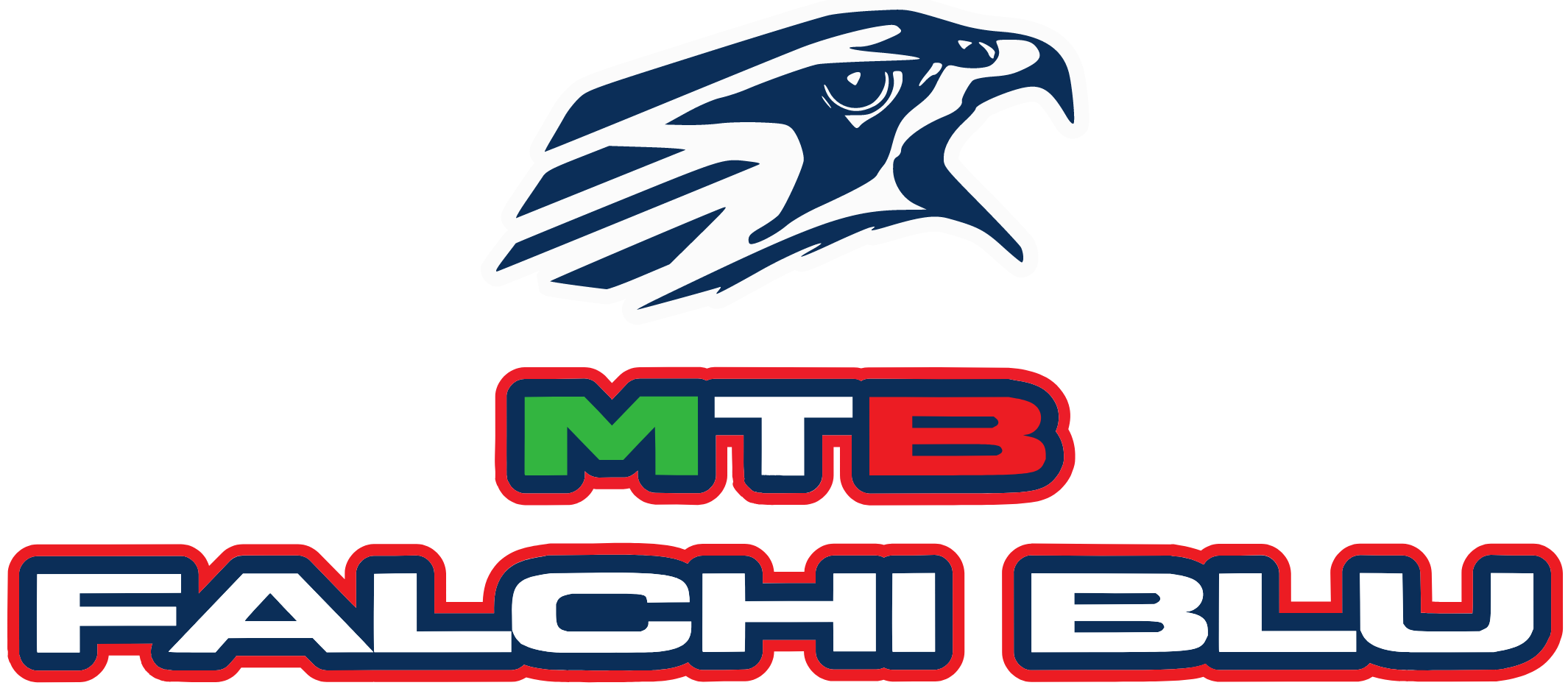 MODULO SEGNALAZIONE ACCESSI AREA MANIFESTAZIONERiepilogo ingressi atleti e accompagnatori per singola SocietàNome Società ____________________________________________________________Indirizzo mail ____________________________________________________________n.Nome, CognomeRuolo (atleta, accompagnatore)Codice Fiscale (solo accompagnatore)Telefono(solo accompagnatore)12345678910111213141516171819202122232425262728293031323334353637383940